Благоустройство территории (приобретение оборудования для детских игровых площадок в д. Малиновка ул. Садовая, д. Катом, ул. Трудовая, д. Шаманаева, ул. Заозерная, с. Новогромово, ул. Мира) установка собственными силамиБлагоустройство территории (приобретение оборудования для детских игровых площадок в д. Малиновка ул. Садовая, д. Катом, ул. Трудовая, д. Шаманаева, ул. Заозерная, с. Новогромово, ул. Мира) установка собственными силамиОбъем финансирования - всего, руб. – 566702,00В т.ч. из местного бюджета, руб. – 11402,00ДОПОСЛЕ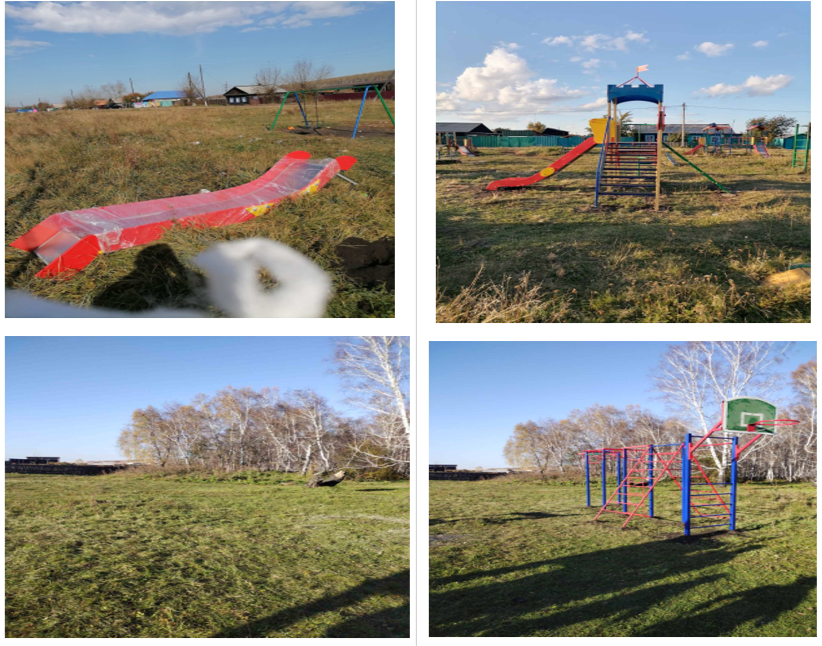 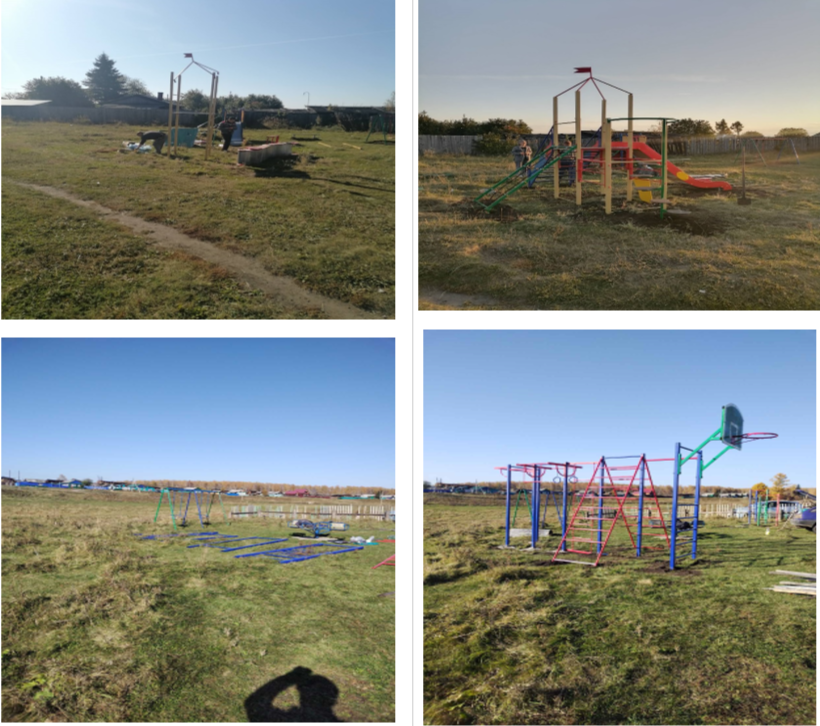 